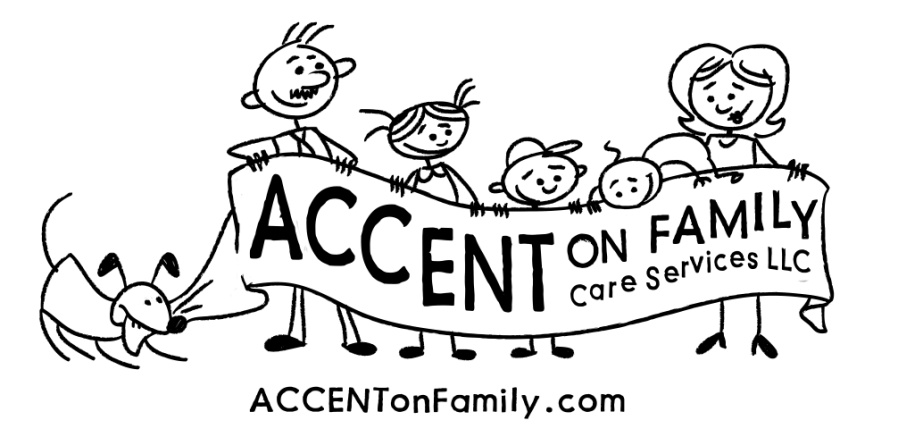 Family Information FormName of person receiving services _________________________________________________________Date of Birth _______________________________ Diagnoses __________________________________Areas to work on: _________________________________________________________________________________________________________________________________________________Parent/Guardian’s full names and relationship to the child:__________________________________________________________________________________________________________________________________________________________________________Home Address with Zip code and cross roads: __________________________________________________________________________________________________________________________________________________________________________Home Phone: ___________________________________ Cell: __________________________________Work Number: __________________________________ Fax: __________________________________E-mail: _______________________________________________________________________________Support Coordinator’s Name & Phone Number: ______________________________________________Approved monthly hours of:        HAB: __________         Respite: __________          Att. Care: __________Days and Times you need a provider: ___________________________________________________________________________________________________________________________________________Qualities of a provider that you want: ______________________________________________________